三敬（敬老、敬師、敬友）運動宣導：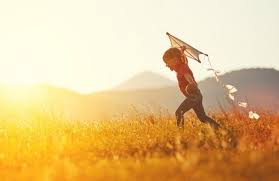 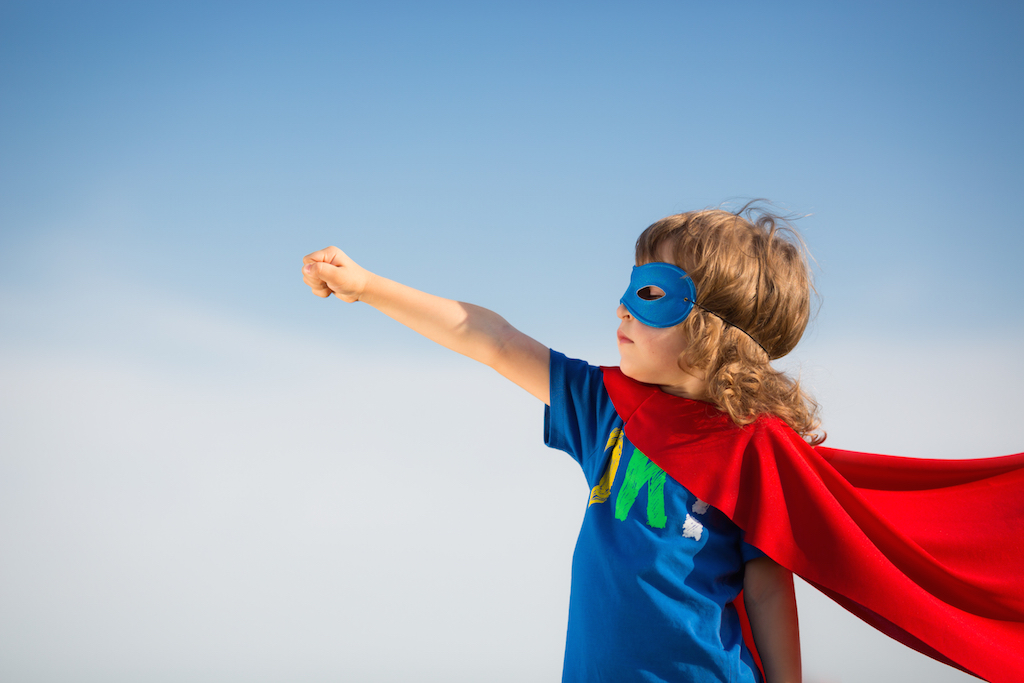 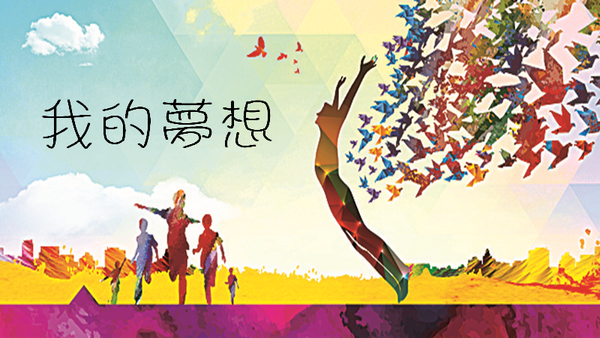 品德教育專欄課指組：                                             分機：310~313一、五專一、二年級未參加社團名單如下：二、申請108學年度第2學期「向陽學生助學機制」之「探索成長獎助金」，即日起開始收件，至109年6月19日(五)止，請申請同學備妥申請表單與相關資料交至課指組楊晶齡小姐處。三、學生會訂於109年5月25日（一）-6月12日（五）假經國樓穿堂辦理歡送祝福畢業生活動，歡迎同學前往參加。四、學生會訂於109年6月9日（二）-6月12日（五）假經國樓穿堂辦理端午傳情活動，歡迎同學前往參加。五、6月10日（三）為期末考前一週，社團課程停課乙次。生輔組：                                             分機：361~364一、近來天氣漸熱，蟲蛇出沒頻仍，如有發現蛇類蹤跡，請立即通知總務處（校內分機430）、環安衛室（校內分機420）、警衛室（校內分機410）或教官室（校內分機352）知悉，也請在安全無虞情況下協助觀察蛇類移動之方向，切勿撥動、驚擾彼等，待校方或消防、動保等人員趕到處理即可，不可因好奇逗弄，以免發生被咬傷意外。二、本學期學生專車期末考週正常發車，惟109年6月10日、6月17日、6月24日因無社團課，學生專車金山    線提早至15；00，台北線提早至15；10發車，請同學留意發車時間。四、輔仁大學學校財團法人輔仁大學受原住民族委員會委託辦理「2020年南島民族論壇－青年國際事務人    才培訓計畫」，活動及報名資訊：  (一)、活動時間：109年07月23日至07月26日。  (二)、活動地點：嘉義縣阿里山鄉山美部落。  (三)、活動對象：須具備原住民族身分（以18歲至40歲為原則）。  (四)、報名資訊：即日起至109年06月22日(一)下午17:00止。課程簡章資訊亦可洽本活動官網         (https://reurl.cc/QdNEpq)及FB粉絲專頁(https://reurl.cc/V6nM65)。五、畢業典禮將至，同學辦理謝師宴或畢業聚餐等，請注意場所安全，飲食衛生等情況。班級經費結算務    須公開透明，避免因金錢支用結算不清衍生怨懟不良後果。六、近期午後受對流雲系發展旺盛影響，易有短時強降雨，基隆市有局部豪雨發生的機率，山區則有局部    大雨發生的機率，請同學們注意雷擊、強陣風，低窪處慎防淹水，上、放學用路注意地面濕滑及行車    交通安全。七、108學年度第2學期第14週(109年5月25日~109年5月29日)環境整潔比賽成績。   (一)、成績績優班級：第一名五護二乙、第二名五護二甲、五餐二乙、第三名五護一乙、五餐二甲。   (二)、愛校班級：無。   (三)、本週環境整潔共同缺點多為：講台未拖地。八、法治教育宣導：  (一)、反詐騙：近來發現以假帳號透過論壇、社群平臺請對方代購、代買等情況，隱藏極大遭詐風險。        請不要因為對方提供優惠便宜的價格，就貿然下訂，結果可能造成個人損失。  (二)、網路霸凌：提醒所有同學在網路上發言及上傳資訊或轉發訊息，必須注意訊息真偽且謹言慎行，        以免觸法被告。網路亂發言小心法律纏身被告誹謗。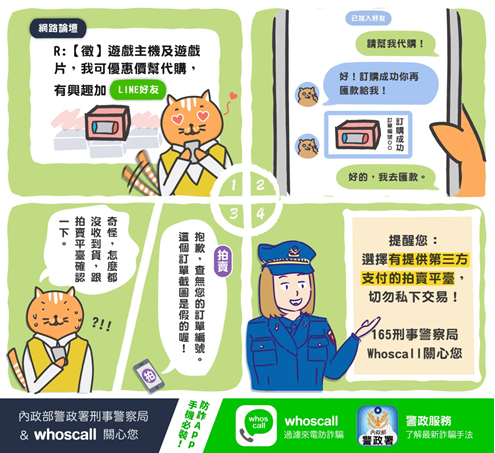 ＊校安宣導        近來社會及校園發生諸多安全事件，生輔組特別整理相關注意事項提供師生參考，期能強化安全觀念，希望在遇到類似事件時能迅速做出正確決定，將傷害、損失降至最低。    切記：不要讓事情發生，就不需要擔心後續的處理；發生事情時處理的正確與否，關係到傷害、損失的程度與多寡。一、提高警覺心─是強化安全的不二法門　　當侵害發生時，絕大部分的人是驚慌，不知如何反應，因此平時即設想可能之狀況及自己應如何反應，可幫助自己在緊急狀況時，仍保有理智的頭腦。    提高自我警戒的心，雖然不能保證不會出事，但是可能可以大幅降低受到傷害的機率。我們應該要假設在自己每天生活必經的路線，包括上、下樓梯、電梯間，行路間、搭車時：……會不會有被襲擊的可能？……我該怎麼辦？……我怎麼因應？……我如何逃脫？……我是否反抗？……我如何因地制宜，伺機逃跑？　　二、家中安全─留意門戶，守望相助 返家時 ◇注意是否遭人跟蹤？若發覺被跟蹤，不可立即回家，應到附近商店求助。 ◇到家時注意居家外觀是否有異？如發現門、窗、鎖遭破壞，不要入屋，應該立即報警。 上下電梯 ◇ 儘量站在控制鈕旁，以便遇事能立即反應。 ◇ 若與陌生人單獨搭電梯，最好改乘下次電梯。若陌生人已進電梯共乘，應注意其特徵及所按的樓層。如   其所按最近的是頂樓、地下室或空屋樓層時，最好按即到的樓層迅速出電梯。 單獨在家時 ◇ 單獨一人在家時，不妨偽裝多人在家之假象，如陳列親人之物品（如男鞋）於明顯處。 ◇ 不要隨便開門或找人入屋修繕。不要叫不明店家的外燴或外送餐點。  ◇ 入夜就寢時 ◇ 開啟照明設備與防範裝置。拉下窗簾，避免外人偷窺。 ◇ 檢查空間死角、間隙及門窗是否鎖好。 居家安全守則 ◇ 敦親睦鄰，守望相助。少談自己生活作息、財經狀況。   ◇ 經常檢視家中門窗、鎖具。遷入新居或遺失鑰匙應更新鎖具，或加裝鎖具與防範裝置。養成隨手關門習   慣，短暫出門，應隨身帶鑰匙，勿僅虛掩門戶。  對猥褻、不明電話應立即掛斷，使用「電話答錄機」切忌在留言中說出自己何時回來。 ◇ 友人夜訪時，服裝、言談舉止宜莊重，只在客廳接待訪客，同時室內照明燈光不宜過於昏暗。 三、步行安全—行路機敏、慎保安全 被跟蹤時 ◇ 若懷疑被人跟蹤，則試試橫過馬路；若該人仍然緊跟，則應走向燈光較亮、人潮較多處；並打電話請家   人、朋友前來陪伴同行。同時就近進入熱鬧的商店有憲警治安人員的地方或找最近的居家按鈴，向主人   求援。也可踢或搖動路邊停放的車輛，讓車輛警報器大響。 ◇ 隨身攜帶零錢及電話卡或行動電話，以方便打電話求援。 行走安全守則 ◇ 避免深夜、凌晨單獨外出活動或行經暗街、陋巷及荒涼的巷道。亦儘量避免行走於有沿牆的街道。 ◇ 走路時應面對來車方向行走，注意往來車輛是否回頭駛向自己，避免發生假車禍事件。並注意超過你的   可疑人物，強暴犯者經常先行經過後再回來尋覓被害人。不要太靠近建築物或停放在路旁的可疑車輛。對上前問路的人車，應保持距離，以免被強行擄走。 ◇ 最好攜帶哨子或警報器，放在衣袋中，以供遭到威脅時，嚇阻侵襲者。 四、搭車安全—安全乘車，平安抵達 ◇ 儘可能結伴搭車，深夜返家可利用「電話叫車」服務，並核對車號再上車。不搭乘裝潢怪異，視線由外   而內不明、車號車行不明車輛。上車後拉開部分車窗，留住部分空隙，以備應急叫喊之用。 ◇ 搭乘長途車，離開座位返座時，已打開之飲料不要再喝。 ◇ 搭計程車時最好坐在司機正後方位置，萬一發生狀況，可從後製造機會求援。 ◇ 言談間少談及個人起居或財經狀況。遇狀況時，可用口紅在玻璃上寫字求救。 五、駕車安全—維持好車況，一路更放心 ◇ 隨時保持車輛的良好狀況，汽油尤須充足。上車後立即鎖上中控鎖。駕車應儘量避開荒僻危險路段。 ◇ 吸收車輛維修知識，並能夠排除簡單的故障，在荒郊無法自行修理時，請以行動電話聯繫信用良好且熟   悉之修理廠，坐在車內等候並鎖上中控鎖。 ◇ 使用遙控器時，應行至車旁始開鎖，以防歹徒鎖定目標並提前躲入車內。即使短暫離開車子，也不應將   鑰匙留在鑰匙孔上。每一次上車，應檢視車內，下車應注意附近有無可疑人物，確定安全後才上、下車。 ◇ 不搭載陌生人。貴重物品不可留在車上，以免引起歹徒非分之心。  ◇ 選擇管理良好、有照明設備的停車場停車。 ◇ 在偏僻處，避免好心救護傷患，應以代為打電話求助為宜。 ◇ 如果發現有車子尾隨應設法擺脫，必要時可按喇叭求助；遇歹徒挑釁，勿停車或下車，速往鬧區行駛。 六、外出安全—出遊不落單，快樂逍遙逰 ◇ 慎選出遊地點，儘量避免深夜在外。慎選投宿旅館，避免單身投宿環境複雜小旅館。將外出目的地及住   宿旅館、電話留給可靠的親友或鄰居。應事前掌握所到之處可以求援處所的相關資訊。 ◇ 參加旅行團的旅遊不可單獨脫隊。 ◇ 財不露白，單獨外出時儘量不要穿戴金銀豪華裝飾。外出隨身攜帶防範器械。 七、租屋安全—多看多打聽、安全又放心 ◇ 租屋前先了解該區之環境、治安狀況、前任住戶及房東品行等。◇ 看房子切勿單獨前往，並保持出入口開放，切勿關門。 ◇ 更換門鎖，並加裝安全門拴。若有室友同住，應了解其品行及交往情形。 八、求職安全—慎防求職廣告陷阱 ◇ 謹慎過濾求職廣告，選擇信譽佳的公司。儘量勿單獨前往應徵。並清楚告訴家人親友面談時間、地點。 ◇ 注意觀察面試者之言行舉止，如有可疑迅即離開。儘量不飲用點心或飲料。 ◇ 如需繳交證件，只能交影本並於上註明用途。 ◇ 剛到新公司上班，謹慎處理不熟悉同事邀約，不輕易允諾公務外的不當要求。九、約會安全—任何想像不到的事都可能發生，何況是想像的到的◇ 與不太熟悉對象約會，儘量找伴陪同。與對方共進餐宴，儘量不要喝酒。也不要任意飲用不明食物或飲   料。信任自己直覺，當”感覺”不對時，儘速以各種理由離開。 ◇ 約會時間不宜過早或晚。約會地點最好由己方提出，並注意其適當性臨時變更地點應以安全為第一考量  。儘量避免單獨前往對方住宿地點，尤其勿進入其臥室。 ◇ 要明確表達意思，勿給對方錯誤信息。”不”就是不，不要不好意思。◇ 避免陷入甜蜜情境中，不要認為”如果愛，就應該完全順從對方…”。 十、面對歹徒—冷靜是最佳的自我保護 ◇ 遭遇襲擊時，冷靜是自救唯一方法。若情況允許，攻擊歹徒身體要害部位，儘速逃跑。運用隨身攜帶物   品：鑰匙、筆、戒指、梳子、雨傘、皮帶、皮包、金屬夾子、鞋跟等。或就近取材防身之物：木頭、沙   子、磚塊、雨傘或其他硬物。 ◇ 無論攻擊歹徒與否，皆應降低歹徒警戒心。 ◇ 生命是最珍貴的，無論如何以保護身體生命為優先。 十一、 萬一不幸遇襲—在發生性侵事件後◇ 求生是最根本的態度。設法到安全的地方，確認安全無慮。◇ 保持現場，以利警方採證。保留跡證，避免擦拭、淋浴、更衣或洗手、刷牙等。 ◇ 有憤怒、恐懼、羞恥、罪惡感、自責和其他強烈的情緒反應是很正常的。 但是請記住：報案是終止惡   夢的重要步驟。撥婦幼保護專線113、或報案專線110，尋求協助，並儘速至醫院驗傷、蒐證、做好醫   療防範性處理。    現代媒體資源十分豐富，應利用閒暇時間瀏覽相關自我防護資訊，充實自我防衛能力。只要多用一點心，就可能可以避免讓自己陷入危險之中。多一分準備，少一分損失。                                                              學務處生活輔導組暨軍訓室關心您學輔中心：                                            分機：320、321一、本學期心理衛生活動已全數辦理完畢，感謝全校同學熱情參與!　　凡參加任一場學輔中心主辦的手作、電影賞析或工作坊活動，可主動索取心得卡及集點卡，寫下個人    心得後交給中心老師，即可開始集點兌換療癒小物喔！歡迎有興趣的同學到學輔中心索取喔二、導師評量作業系統再次開放，請未填答同學上網填寫。  (一)、 路徑：經國首頁→資訊服務系統→登入→登錄作業→「導師評量作業」→進入導評作業開始填寫。  (二)、系統將開放至109年6月30日（二）23:59:59。  (三)、導師評量為同學們的權益，請重視此評量，務必上線填寫，填寫時請注意資料送出後，不可更正。  (四)、請副班代務必督促班級同學於系統開放時間內完成，謝謝。三、防疫期間，除了從正式管道關注最新資訊外，請各位同學好好照顧自己的身心靈，接納自己的情緒、    向身旁信任的人的傾訴心情、做讓自己可以轉移注意力的活動，如你的焦慮情緒已經持續兩週以上，    且影響到日常作息，建議可直接向師長求助，或參考以下資源：  (一)、學生輔導中心：(02)2437-2093分機321，德育樓A102，Email:touchcare@ems.cku.edu.tw  (二)、校安專線：(02)2437-4315(非上班時間之緊急情況撥打)  (三)、衛生福利部安心專線：1925(24小時免付費)學輔中心關心您【資源教室專欄】一、「特別的愛」節目「特別的愛」節目中邀請身心障礙者、特殊教育相關專家、從事身心障礙社會福利等工作者，透過廣    播節目的分享，讓我們更加了解身心障礙者相關知能，落實尊重差異，友善平等的價值。  (一)、播出時間：每週六、日下午16:00-17:00。  (二)、收聽方式：上網收聽(關鍵字：國立教育廣播電臺)，或調頻至台北總臺FM101.7MHZ。  (三)、節目資訊如下：衛保組：                                            分機：340、341近日天氣炎熱，氣溫有時比體溫還高，許多同學發生不舒服現象（頭痛、頭暈、噁心感....），到衛保組諮詢。提醒大家注意事項：  (一)、保持涼爽：穿著輕便、透氣的衣服；儘量待在室內涼爽、通風處。   (二)、補充水分：隨時補充水分，不可等到口渴才喝水，養成每天至少2,000㏄白開水的好習慣（不包        含醫囑限制少量者），不宜使用含酒精及大量糖分的飲料，導致身體流失更多水分，避免喝太過        冰冷的水，造成胃不舒服。  (三)、提高警覺：避免非必要的戶外活動、勞動及運動，不要在直射太陽下劇烈運動，注意防曬。避免        上午10點至下午2點外出，如果必須外出，需加強防曬；室內設溫度計，避免溫度過高造成身體        不適，並隨時注意天氣預報；認識熱傷害的症狀，強化預防熱傷害的行動。（資料來源：國民健        康署） ◎更多熱傷害相關訊息請參閱衛保組網頁/最新消息。二、「運動燃脂健康達人」競賽活動，於109年5月1日（五）至7月31日（五）止，歡迎教職員工生踴    躍參加。◎活動方式：以下網址完成報名（體脂率可至衛保組測量）。後續依照個人喜好進行運動登    錄以下網址（健康動起來隨行記）。活動結束後，依照運動點數總數，頒發達人證書及獎勵。三、參加「初級急救訓練」尚未領取證照者，四觀四甲葉O宏同學（遺失申請），請儘速至衛保組領取。四、學期將盡，資源回收規定事項  (一)、五專一、二年級  1.各班派員清洗班級的資源回收箱，並於109年6月10-12日（週三～五）資源回送至資源回收室。  2.資源回收室開放時間：每日上午8：10至下午17：00時。  (二)、四技、二技、五專三.四.五年級    務必自行清理使用完的餐具、垃圾，攜至教室附近的公區回收桶，進行分類後丟棄。體育組：                                         分機：330、331一、水域安全宣導及運動傷害講座尚未繳回班級如下: ※截止日為前一週五，上午十點。二、借還體育器材順序(請各班體育股長確實宣導)  (一)、確實填寫「器材借用單」及押上「借用人的證件」一張,才可進器材室取用器材。  (二)、歸還器材時請確實點清數量、記得取回證件並於器材借用單上勾選「已歸還」,使得完成借還器材        正確程序。  (三)、若未帶任何證件,則不得借用任何器材。  (四)、取回證件時,請同學看清楚證件是否是自己的,勿誤取別人的證件。三、體育課相關事宜  (一)、請同學發揮公德心,上完體育課務必將自行垃圾帶走,共同維護體育場館之清潔。  (二)、若逢雨天到後山體育場上體育課,請同學留意腳步,小心地面濕滑,以免滑倒受傷。研究發展處  實習就業輔導組「109學年度第1學期學生專業技能證照暨競賽獎勵」線上申請通知一、依據「經國管理暨健康學院學生專業技能證照暨競賽獎勵辦法」辦理證照暨競賽獎勵申請。二、申請方式：請至「教務資訊系統」→點選「學生作業入口」→點選「技能證照(競賽)申請作業」，→點    選「新增」，線上填寫申請資料並上傳證明文件，填寫完成後即完成申請，不需再繳交紙本申請資料。三、申請日期：自109年6月1日起至109年9月30日止。四、本次受理證照獎勵的取得期間為109年2月1日至109年7月31日期間取得者，並請將證照正面、證     照反面、存摺封面影本分別上傳；未上傳證照正、反面影本者不予受理申請。應屆畢業班申請同學請    務必上傳存摺封面(僅限「郵局」或「第一銀行」帳戶，暫無開放其他銀行轉帳申請。)，屆時才不會    又需返校領取獎勵金。五、符合競賽獎勵的獲獎期間為109年2月1日至109年7月31日。(請將競賽得獎「獎狀」、「簡章」、「參   賽名單」分別上傳，缺一不可。如無獎狀者，請上傳獎盃或獎牌照片。並請上傳存摺封面影本：僅限「郵局」或「第一銀行」帳戶，暫無開放其他銀行轉帳申請。）。六、相關規定與系統登錄操作流程等資訊已公告於本校「研發處-實就組-學生專業技能證照暨競賽」網頁，網址為http://rd.cku.edu.tw/files/14-1004-44043,r4-1.php。通識教育中心一、第53屆本校校慶活動得獎名單，恭喜以下得獎同學：＊請藝術才能表演競賽得獎同學，憑身分證及學生證至通識教育中心(D310)領取獎狀及獎金。二、109年暑期英文密集班報名資訊 課程日期：6/29至 7/24，共四週。7/24下午英檢測驗。 課程時間：每週一至週四下午1:00-5:10，每天5節課，共80節課。保證金2000元請於6月29日(開訓第一天)上課交給各班助教。報名日期:5月11日起至6月19日(星期五)止。請於6月19日前將報名表交給英文任課老師或直接交到通識中心(經國樓三樓D310辦公室) 三、109 年度高教深耕計畫-數位行銷與人工智慧微學程招生公告  (一)、課程目標：    為培育本校學生具有資通訊數位能力之跨領域人才，特設立此微學程。本校學生大部分為非資通    訊系所類學生，除了在其專業領域學有專精之外， 僅僅具有電腦概論與計算機應用之基礎資訊科技能    力，為了使其具備更多新一代數位科技能力，以解決其專業領域核心問題，例如餐飲、食品學生能煮    出一手好菜，但不懂得數位行銷，畢業之後其能力之發揮將大打折扣。又如護理、高服學生，畢業後    將其專業服務於病人與老人，若能懂得最新人工智慧、健康物聯網科技，其服務品質將大大提高。而    修習完這些課程， 更能與資訊及不同專長領域人才溝通，透過互助合作之方式，發揮其專業， 將收    到事半功倍之效果。  (二)、課程大綱： 1、數位行銷概論 2 學分 2 學時    本課程為關鍵字行銷（Google Ads）、虛擬社群行銷（Facebook、Line、Instagram）、多媒體廣告     行銷（Youtube）等概念之介紹，使修課學生具備數位行銷觀念，並以取得 Google 基礎數位行銷    認證為修課目標。2、物聯網與感測器應用 2 學分 2 學時   本課程以物聯網（Internet of Things, IoT）為架構主軸，深入剖析物聯網相關技術與導入策略，   並介紹國內外物聯網發展情況，提供具前瞻性的物聯網系統架構， 同時透過感測器整合臨床實務，   培育同學於感應器、偵測器、傳感器等相關應用，以培養物聯網產業相關之技術人才。  (三)、上課日期及時間：    1.課程日期：8/10 至 9/4，共四週。其中雙週次週五需上課考期中及期末考。2.課程時間：每天下午 1:00-4:50，每天 4 節課，共 72 節課。  (四)、報名及注意事項：    1.報名時間：即日起至 109 年 6 月 30 日2.報名地點：通識教育中心辦公室(經國樓 D310)3.承辦人：王宇薇小姐(02-24372093#143) 4.報名表及注意事項：http://ge.cku.edu.tw/files/13-1019-44106.php?Lang=zh-tw(五)、抵免學分：課程修畢成績通過除了取得學分(學程)證明外，得抵免博雅涵養通識選修「數理、空間」2 學分 2 學時。五、本校與交通大學合作於暑期推出線上通識課程，同學可利用此資源進行選課事宜，選課路徑：https://www.ewant.org/local/enterprise/collegepage.php?id=5報名時間：2020年04月27日（一）至06月15日（一）23:59。招生對象：全國大專校院在學學士班學生、準大一新生（高三畢業生）。上課地點：全線上，無面授～（於本平臺進行學習）。上限選2門（4學分）。學分費用：1學分 750元、2學分 1500元。低收入戶、中低收入戶或家庭清寒條件者，全額免費！選課前請先詳閱選課說明並須依本校校際選課程序（請參閱教務處課務組相關法規）辦理選課事宜，另選以下課程並成績通過，可抵免本校通識科目如下：六、本校參與國立臺灣大學主辦之「全國夏季學院」開設暑期通識課程，同學可利用此資源進行選課事宜，選課路徑：http://www.n2.org.tw/enter/document_introduce/2報名時間：第三階段：109/06/15 (一) 12:00 至 109/06/17 (三) 12:00選課前請先詳閱選課說明並須依本校校際選課程序（請參閱教務處課務組相關法規）辦理選課事宜，選修以下課程並成績通過可抵免本校通識科目如下：經國學院學務通訊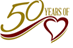 108學年度第2學期108學年度第2學期經國學院學務通訊第16週（109年06月07日至109年06月13日）第16週（109年06月07日至109年06月13日）校    訓：勤、毅、誠、樸核心價值：培養學生主動及安心學習的優質學府校園特色：生態、健康、人文學務精神：微笑、關懷、經國人三敬運動：敬老、敬師、敬友校    訓：勤、毅、誠、樸核心價值：培養學生主動及安心學習的優質學府校園特色：生態、健康、人文學務精神：微笑、關懷、經國人三敬運動：敬老、敬師、敬友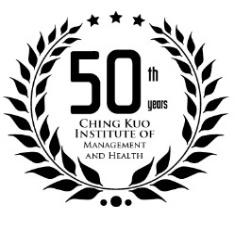 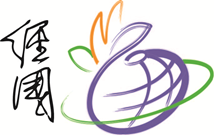 校    訓：勤、毅、誠、樸核心價值：培養學生主動及安心學習的優質學府校園特色：生態、健康、人文學務精神：微笑、關懷、經國人三敬運動：敬老、敬師、敬友校    訓：勤、毅、誠、樸核心價值：培養學生主動及安心學習的優質學府校園特色：生態、健康、人文學務精神：微笑、關懷、經國人三敬運動：敬老、敬師、敬友 發行日期：中華民國109年6月1日發行單位：經國學院學務處24小時專線電話：（02）2437-4315申訴電話：（02）2436-7979新型冠狀病毒肺炎防疫宣導 防疫新生活運動    中央流行疫情指揮中心近期表示，國內新冠肺炎疫情風險低，將鬆綁民眾生活防疫措施。為讓民眾生活及產業經濟逐步恢復正常運作，公布新冠肺炎因應指引：實聯制措施指引（如下圖）。若6月7日後國內仍維持本土病例零確診或無社區感染，將擴大鬆綁生活防疫規範，民眾只要配合實聯制，及落實個人防護措施(勤洗手、無法維持社交距離時佩戴口罩)，從事各項日常及休閒活動將不再受限於人數規範。期望大家一同落實「防疫新生活運動」。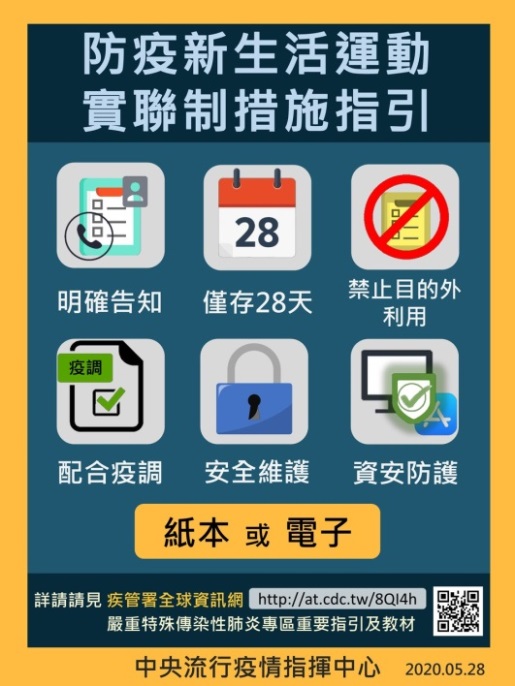 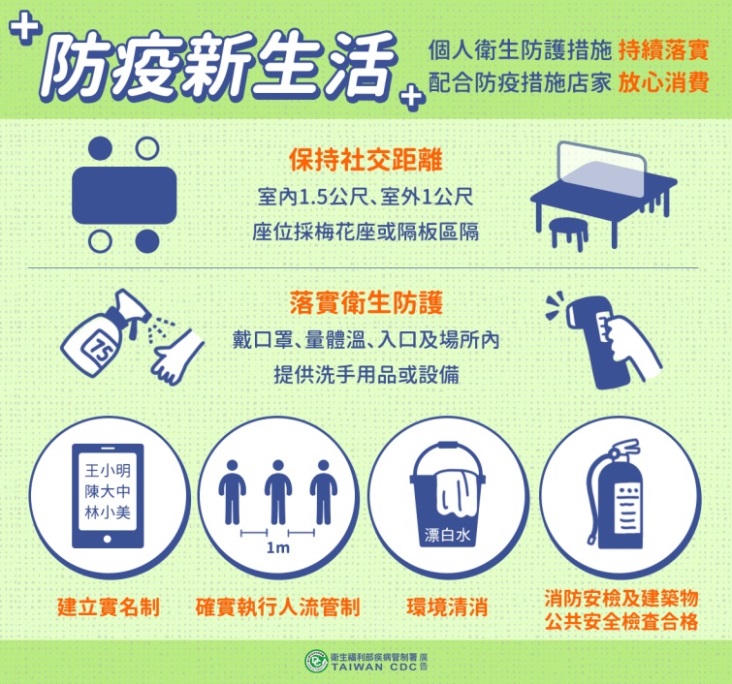 分心策略    如果你難以從情緒中脫離，那麼請你利用別的事情讓自己分心。「分心」二字聽起來雖然很平常，但卻是走出負面情感狀態最有效的方法之一。我們的大腦無法一次同時做多件事情。如果你的注意力被綁住，你就無法同時感受到痛苦。舉例來說，你可以強迫自己將知覺完全對準外在環境，藉此達到讓自己分心的效果。譬如列舉出周遭十件看起來是紅色或藍色的東西，或是依照字母順序，找出由那個字母開頭的國名。    此外，你也可以透過一個身體練習來「抖落」自己的那些情感，例如用自己的手掌拍打全身，或是站起身來蹦蹦跳跳一番。我們的身體和我們的情感緊密相連。我們可以透過自己的身體姿勢與活動，對我們的情感發揮影響。     還有另一種很棒的練習，也可以幫助我們調整自己的情感。請你先專注於情感的體感面向，例如恐懼時「我的心臟會噗通噗通地狂跳」，或是悲傷時「我的胸口會十分鬱悶」。接著請將屬於那些情感的所有畫面和記憶統統趕出自己的腦袋。請你閉上眼睛，將注意力完全擺在身體的感覺上，保持在這樣的狀態中。你會發現或察覺，那些負面情感很快就消散了。借助這個小小的知覺練習，你可以調節所有的情感。甚至當你陷於情傷時也很有助益。然而，當你深陷於負面信條之中時，也可能什麼也感覺不到。這或許是因為你在當下有點不專心或受到妨礙。請你另外找個時間重作這項練習。也許你必須經常重複這項知覺練習才能感受到什麼。多多練習，你的大腦就會開始建立這樣自我照顧的神經迴路，並分泌可以穩定情緒的化學物質來調節感受。本篇由林儀甄心理師摘錄自『童年的傷，情緒都知道』P.92-93，歡迎至德育樓學輔中心借閱五護一甲五護二甲五美二甲五幼二甲10815011101071501112107150421110715030281071501205五幼一甲五餐一甲五餐二甲108150303510815130831061505056108150303610815130961061511027108150305010815131131081513201主題播出日期主題性別平等109年6月13日(六)性平的真諦—身心障礙學生性別平等教育的教學重點及防患未然之道身體病弱109年6月14日(日)意志力的實踐—高等教育階段身體病弱學生學習及輔導支持服務經驗分享聽覺障礙109年6月20日(六)找出最適切的發展方向—高中職教育階段聽覺障礙學生學習策略及生涯規畫重點聽覺障礙109年6月21日(日)針對個別差異提供適切策略－高等教育階段聽覺障礙學生支持服務及注意事項活動報名https://docs.google.com/forms/d/e/1FAIpQLSf1_jgTIipUByXYOhlqv-IaqU0ALGOubB98Ni3LfL__ARia7Q/viewform健康動起來隨行記https://docs.google.com/forms/d/1xSv8D9n0c0m9J--aDP9MLqU3ZOCz46SryUWKfKHHXws/viewform?edit_requested=true五護三乙四餐一甲四資一甲四護一乙四高三甲五餐四甲五幼一甲五護四甲四餐二甲四資四甲四護二甲四高四甲五餐四乙五幼二甲五護五丙四餐二乙四美二甲四護二乙四口二甲五餐四丙五幼五甲五美二甲四餐二丙四美三甲五餐五丙四口三甲四餐四甲四幼四甲四餐四丙四餐三甲四美四甲四護四甲二護四乙四觀四甲四觀一甲四護三丁四餐三乙二護四甲五餐五乙四餐三丙四觀三甲活動名稱得獎名單得獎名單得獎名單得獎名單經國2020「五月感恩季」硬筆書法競賽名次班級班級姓名經國2020「五月感恩季」硬筆書法競賽1四口一甲四口一甲蔡采妘經國2020「五月感恩季」硬筆書法競賽2四護三乙四護三乙林雨潔經國2020「五月感恩季」硬筆書法競賽3四資三甲四資三甲莊淳涵經國2020「五月感恩季」硬筆書法競賽佳作五護四乙五護四乙陳禹潔經國2020「五月感恩季」硬筆書法競賽佳作四護二甲四護二甲黃凱琳經國2020「五月感恩季」硬筆書法競賽佳作五護一甲五護一甲林筠芯得獎作品網址http://ge.cku.edu.tw/files/14-1019-43927,r12-1.phphttp://ge.cku.edu.tw/files/14-1019-43927,r12-1.phphttp://ge.cku.edu.tw/files/14-1019-43927,r12-1.phphttp://ge.cku.edu.tw/files/14-1019-43927,r12-1.php經國2020「五月感恩季」溫馨短語競賽1四護一丁四護一丁陳鈺暖經國2020「五月感恩季」溫馨短語競賽2四護一甲四護一甲廖怡珊經國2020「五月感恩季」溫馨短語競賽3五幼一甲五幼一甲邱紫絢經國2020「五月感恩季」溫馨短語競賽佳作四食一甲四食一甲陳品君經國2020「五月感恩季」溫馨短語競賽佳作四護一丙四護一丙洪意婷經國2020「五月感恩季」溫馨短語競賽佳作四護一乙四護一乙鄭旻軒得獎作品網址http://ge.cku.edu.tw/files/14-1019-43926,r12-1.phphttp://ge.cku.edu.tw/files/14-1019-43926,r12-1.phphttp://ge.cku.edu.tw/files/14-1019-43926,r12-1.phphttp://ge.cku.edu.tw/files/14-1019-43926,r12-1.php經國2020英文閱讀能力競賽1四護二乙吳季云吳季云經國2020英文閱讀能力競賽2四護三乙吳晉瑜吳晉瑜經國2020英文閱讀能力競賽3四護一丁沈雅琪沈雅琪經國2020英文閱讀能力競賽佳作四護一丁謝凱如謝凱如經國2020英文閱讀能力競賽佳作四護一丙樓志浩樓志浩經國2020英文閱讀能力競賽佳作從缺從缺從缺經國2020英語口說能力競賽1四護二乙吳季云吳季云經國2020英語口說能力競賽2四資三甲莊淳涵莊淳涵經國2020英語口說能力競賽3四護一甲郭彥伶郭彥伶經國2020英語口說能力競賽佳作五護四甲簡莉簡莉經國2020英語口說能力競賽佳作五護三甲黃佩蓉黃佩蓉經國2020英語口說能力競賽佳作四高二甲許雅茜許雅茜經國2020-關懷大地之美攝影競賽金牌四美三甲翁敏媗翁敏媗經國2020-關懷大地之美攝影競賽銀牌四餐三甲賴思妤賴思妤經國2020-關懷大地之美攝影競賽銀牌五餐四甲卜晢硯卜晢硯經國2020-關懷大地之美攝影競賽銅牌五護三甲陳采妤陳采妤經國2020-關懷大地之美攝影競賽銅牌四美三甲余以卉余以卉經國2020-關懷大地之美攝影競賽銅牌進二護四忠林思辰林思辰經國2020-關懷大地之美攝影競賽優等四護四乙詹丘義詹丘義經國2020-關懷大地之美攝影競賽優等四護二乙石昊軒石昊軒經國2020-關懷大地之美攝影競賽佳作四餐二甲張惠琳張惠琳經國2020-關懷大地之美攝影競賽佳作五護三甲蘇郁斐蘇郁斐得獎作品網址http://ge.cku.edu.tw/files/14-1019-43999,r12-1.phphttp://ge.cku.edu.tw/files/14-1019-43999,r12-1.phphttp://ge.cku.edu.tw/files/14-1019-43999,r12-1.phphttp://ge.cku.edu.tw/files/14-1019-43999,r12-1.php經國2020年藝術才能表演競賽1五護三甲王璟麒王璟麒經國2020年藝術才能表演競賽2四幼三甲李孜涵李孜涵經國2020年藝術才能表演競賽2四幼三甲李品萱李品萱經國2020年藝術才能表演競賽2四幼三甲紀嘉欣紀嘉欣經國2020年藝術才能表演競賽2四幼三甲許芸綸許芸綸經國2020年藝術才能表演競賽2四幼三甲陳庭蓁陳庭蓁經國2020年藝術才能表演競賽2四幼三甲林子心林子心經國2020年藝術才能表演競賽2四幼三甲郭惟心郭惟心經國2020年藝術才能表演競賽2四幼三甲陳潔伶陳潔伶經國2020年藝術才能表演競賽2四幼三甲林依靖林依靖經國2020年藝術才能表演競賽2四幼三甲田蕓瑈田蕓瑈經國2020年藝術才能表演競賽2四幼三甲胡羽萱胡羽萱經國2020年藝術才能表演競賽2四幼三甲張瀞云張瀞云經國2020年藝術才能表演競賽3五護一甲李宛庭李宛庭經國2020年藝術才能表演競賽3五護一甲譚宇楨譚宇楨經國2020年藝術才能表演競賽3五護一甲江雅蓁江雅蓁經國2020年藝術才能表演競賽3五護一甲張佳馥張佳馥經國2020年藝術才能表演競賽3五護一甲楊子葳楊子葳經國2020年藝術才能表演競賽3五護一甲楊子嫺楊子嫺經國2020年藝術才能表演競賽佳作四幼三甲郭嘉鎂郭嘉鎂經國2020年藝術才能表演競賽佳作四幼三甲林湘芸林湘芸經國2020年藝術才能表演競賽佳作四幼三甲陳西辛陳西辛經國2020年藝術才能表演競賽佳作四幼三甲林于渼林于渼經國2020年藝術才能表演競賽佳作四幼三甲謝馨恩謝馨恩經國2020年藝術才能表演競賽佳作四幼三甲林親樺林親樺經國2020年藝術才能表演競賽佳作四幼三甲陳奕璇陳奕璇經國2020年藝術才能表演競賽佳作四幼三甲李家宜李家宜經國2020年藝術才能表演競賽佳作四幼三甲花芸婕花芸婕經國2020年藝術才能表演競賽佳作四幼三甲張榮耀張榮耀經國2020年藝術才能表演競賽佳作四幼三甲唐璿唐璿經國2020年藝術才能表演競賽佳作四護三乙林雨潔林雨潔經國2020年藝術才能表演競賽佳作四幼三甲江子綾江子綾經國2020年藝術才能表演競賽佳作四幼三甲葉若晴葉若晴經國2020年藝術才能表演競賽佳作四幼三甲洪佳圻洪佳圻經國2020年藝術才能表演競賽佳作四幼三甲詹景淳詹景淳經國2020年藝術才能表演競賽佳作四幼三甲王睿洋王睿洋經國2020年藝術才能表演競賽佳作四幼三甲陳曉築陳曉築經國2020年藝術才能表演競賽佳作四幼三甲楊慧珍楊慧珍經國2020年藝術才能表演競賽佳作四幼三甲黃玟瑗黃玟瑗經國2020年藝術才能表演競賽佳作四幼三甲張庭慈張庭慈經國2020年藝術才能表演競賽佳作四幼三甲張宛雯張宛雯經國2020年藝術才能表演競賽佳作四幼三甲偕書涵偕書涵經國2020年藝術才能表演競賽佳作四幼三甲黃意欣黃意欣經國2020年藝術才能表演競賽佳作五護一乙陳思妤陳思妤經國2020年藝術才能表演競賽佳作五護一乙林沐曦林沐曦經國2020年藝術才能表演競賽佳作五護一乙何昀錡何昀錡佳作四高三甲蘇怡峰蘇怡峰週次星期一星期二星期三星期四星期五第 1 週8/108/118/128/13第 2 週8/178/188/198/208/21第 3 週8/248/258/268/27第 4 週8/319/19/29/39/4編號課名開課學校授課教師學分數認抵課名1當機器人來上班-未來職場的AI必修課國立雲林科技大學胡詠翔2現代科技與人類文明2背包客日語崑山科技大學張婷婷2第二外國語-日語課程編號課程名稱開課學校授課教師認抵學分認抵領域20M1018文學的生命關懷國立交通大學王月秀2博雅涵養通識：語文、性靈20N2040電影藝術的四個關鍵字國立臺灣藝術大學李達義2博雅涵養通識：肢體動覺、藝術20N2033旅遊文學賞析中國科技大學陳貴麟2博雅涵養通識：語文、性靈20S2094流行音樂賞析與實務國立成功大學楊金峯2博雅涵養通識：肢體動覺、藝術20N2053愛情文學你我他經國管理暨健康學院柯香君2博雅涵養通識：語文、性靈20N2054英文寫作基礎國立臺灣大學黃翊之2博雅涵養通識：語文、性靈20M1068人權與法律國立中正大學謝國欣2博雅涵養通識：人際、內省20N2065多元文化與社會正義國立臺北大學王冠生2博雅涵養通識：人際、內省20M1096生物科技與生命倫理大葉大學張淑微2博雅涵養通識：數理、空間20N2111法律與人生東吳大學楊奕華2博雅涵養通識：人際、內省20N2032藝術的數學密碼中國科技大學徐惠莉2博雅涵養通識：數理、空間20M1002多元文化在臺灣國立中興大學吳政憲2博雅涵養通識：語文、性靈20N2086三國演義與生命智慧臺北醫學大學韓德彥2博雅涵養通識：語文、性靈20N2078當代科技的健康效應國立臺灣科技大學林基興2博雅涵養通識：數理、空間20M1071機器人探索與應用國立中正大學范崇碩2博雅涵養通識：數理、空間20N2023計算機程式設計(臺大)國立臺灣大學鄭士康2博雅涵養通識：數理、空間20N2023-2計算機程式設計(成大)國立臺灣大學鄭士康2博雅涵養通識：數理、空間20N2080臨終關懷與生命教育國立臺灣科技大學德嘉法師(林飛燕)宗惇法師(董雪華)2博雅涵養通識：人際、內省20M1095音樂風格與詮釋大葉大學宋秀娟、呂承佑2博雅涵養通識：肢體動覺、藝術